Расписание внеурочной деятельности дистанционного обучения для    4 класса на 6-7 маяВ случае отсутствия интернет соединения, задания будут высылаться на телефоны в группы по ВАЙБЕРУ или VK ВремяСпособНаименование внеурочной деятельностиТемаРесурсСреда06.05.202013.30 – 14.00С помощьюЭОРПсихологическая программа «Тропинка к своему Я» Дрогунова О.А.Ар- терапия.Вконтакте1Смотреть видео по ссылкеhttps://youtu.be/C6MIgoxt3XI2.Нарисуйте пейзажЧетверг07.05.202013:30-14:00С помощьюЭОРКружок «По дорогам сказок»Егорова О.А.Описать любимого героя из сказки «Белоснежка».В контакте1.Пробуем описать сказочного героя по схеме: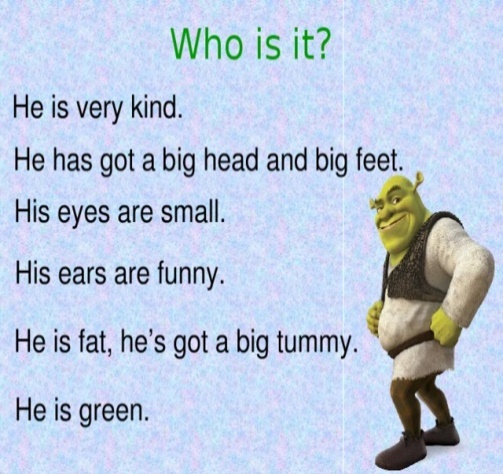 Отгадать загадки.